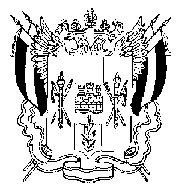 ПРАВИТЕЛЬСТВО РОСТОВСКОЙ ОБЛАСТИКОМИТЕТ ПО МОЛОДЕЖНОЙ ПОЛИТИКЕ РОСТОВСКОЙ ОБЛАСТИГосударственное автономное учреждение Ростовской области«Центр патриотического воспитания молодежи Ростовской области»УТВЕРЖДАЮДиректор ГАУ РО «Ростовпатриотцентр» П.П. Препелица   ___________________«____»_____________________20__ г.ПОЛОЖЕНИЕоб организации и проведении смен областного военно-спортивного слета «Военный городок»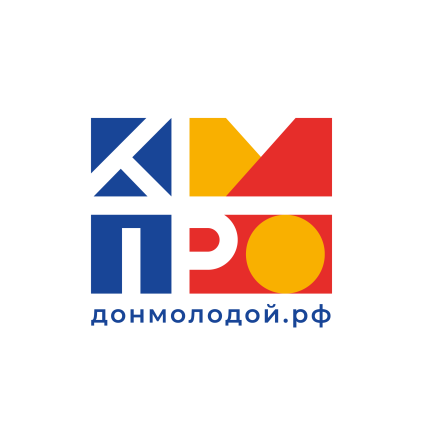 1. Общие положения: цели, задачи1.1. Смены областного военно-спортивного слета «Военный городок» (далее – слет) проводится в соответствии с государственной программой Ростовской области «Молодежная политика и социальная активность», утвержденной постановлением Правительства Ростовской области от 15.10.2018 № 636. 1.2. Цель: формирование у молодежи позитивного отношения и готовности к военной службе.1.3. Задачи:- получение гражданами (молодежью) начальных знаний в области обороны страны; - военно-патриотического воспитания граждан (молодежи); - методическая подготовка специалистов по работе с молодежью.2. Место и сроки реализации2.1. Слет проходит в течение 2-х смены, по 4 дня каждая, в мае-июне 2020 года на территории Ростовской области. 3. Порядок организации и проведения3.1. Общее руководство слетом осуществляется комитетом по молодежной политике Ростовской области.3.2. Государственное автономное учреждение Ростовской области «Центр патриотического воспитания молодежи Ростовской области» осуществляет непосредственную организацию и проведение мероприятия.3.3. Программа слета и Регламент конкурсов утверждается директором     ГАУ РО «Ростовпатриотцентр» и доводится до участников не позднее, чем за 10 дней до начала слета.4. Содержание мероприятия4.1. Программа слета включает:- занятия по основам военной службы;- военно-тактические игры; - занятия по командообразованию;- встреча с военнослужащими и ветеранами военной службы;- проведение этнокультурных мероприятий; - методические занятия с руководителями команд.* возможны изменения в программе5. Участники мероприятия5.1. Для участия в слете в профессиональных образовательных организациях, общеобразовательных, военно-патриотических объединениях формируются команды.5.2. Состав команды – 8 человек (юноши), отнесенных к основной медицинской группе и имеющие заключение врача на допуск к спортивным соревнованиям;- в каждой команде назначается командир из числа участников команды;- команду сопровождает 1 руководитель;- допускается сопровождение команды дополнительно одним педагогом-инструктором за счет направляющей стороны.5.3. Общее количество участников слета - 180 человека. Общее количество участников может уменьшаться в зависимости от числа поданных заявок.5.4. Возраст участников:- возраст членов команд от 14 до 17 лет включительно (определяется на момент начала игры). - возраст руководителей команд не ограничен;- возраст руководителей игры, судей не ограничен.5.5. Категория участников: - члены команд (учащиеся профессиональных образовательных организаций, общеобразовательных организаций, члены военно- патриотических объединений); - командиры команд, назначаемые из числа членов команд, включенных в заявку;- организационный комитет; - руководители команд.6. Участие в слете6.1.  Для участия в слете в адрес ГАУ РО «Ростовпатриотцентр» необходимо подать заявку на участие и согласие на обработку персональных данных по установленным формам (Приложения 1, 1.1).6.2. Также, команды-претенденты на участие в слете могут подать заявку в автоматизированной информационной системе «Молодежь России» по адресу: http://myrosmol.ru.Командир команды регистрируется в личном кабинете пользователя системы и подает заявку путем заполнения анкеты участника в сменах областного военно-спортивного слета «Военный городок».  6.3. Заявка может направляться также администрациями муниципальных образований с использованием системы СЭД «Дело», электронной почты в информационно-телекоммуникационной сети «Интернет» на электронный адрес opv@rostovpatriot.ru или доставкой нарочным по адресу: 344000, г. Ростов-на-Дону, ул. Текучева 139, В, оф. 7.6.4. Прием заявок завершается за 7 дней до начала слета (срок может быть скорректирован)  6.5. Представляемые документы и их формы.Руководитель команды в ходе регистрации команды по прибытию к месту проведения слета предоставляет в оргкомитет:- заявка на участие (Приложение 1);- согласие на обработку персональных данных (Приложение 1.1)- паспорт или документ, удостоверяющий личность каждого участника (оригинал представляется на регистрации);- медицинская справка формы № 079/у, на каждого участника с обязательным указанием проведенных профилактических прививок в соответствии с Национальным календарем профилактических прививок, в том числе против кори, краснухи, дифтерии, гепатита В;- справка об отсутствии контакта с инфекционными больными на каждого участника, оформленную в период формирования команды не более чем за 3 дня до начала смены;- медицинская справка от дерматолога о состоянии кожных покровов и педикулезе (на каждого участника);- полис обязательного медицинского страхования (оригинал) на каждого участника (предоставляется на регистрации);- справка о проведении инструктажа по технике безопасности 
(Приложение 2);- разрешение родителей на участие в игре «Пейнтбол» («Страйкбол») (Приложение 5);- заявление об ответственности участников игры в «Пейтнбол» («Страйкбол») (Приложение 6);- копия приказа направляющей организации о назначении руководителя команды и возложении на него ответственности за жизнь и здоровье несовершеннолетних членов команды.6.6. Форма одежды участников и снаряжение.Участники команд обеспечиваются необходимой формой одежды и снаряжением в соответствии с перечнем (Приложение 3).У командира команды должна быть укомплектованная командирская сумка.На команду необходимо иметь укомплектованную санитарную сумку (Приложение 4). 6.7. Команды, не соответствующие требованиям, указанным в п.п. 8.1 - 8.6 к участию в соревнованиях не допускаются.7.  Организационный комитет7.1. Общее руководство и непосредственное проведение слета осуществляет организационный комитет.Персональный состав организационного комитета утверждается директором ГАУ РО «Ростовпатриотцентр».7.2. Полномочия оргкомитета:- осуществляет контроль за исполнением настоящего Положения; - организует проведение занятий и конкурсов в соответствии с Регламентом;- осуществляет урегулирование иных вопросов в пределах своей компетенции;-  оперативное взаимодействие с руководителями команд, инструкторами, судьями и иными лицами, задействованными в организации, подготовке и проведении слета.7.3. Решения оргкомитета являются обязательными для исполнения всеми участниками, лицами сопровождения, инструкторами, судьями и иными лицами, задействованными в проведении игры.7.4. В случае нарушения требований оргкомитета, определяемых его полномочиями, команда может быть дисквалифицирована и отстранена от участия в слете.8. Руководитель команды8.1. Организация, направляющая команду для участия в слете, назначает приказом руководителя (своего представителя), который является посредником между командой и организаторами слета. 8.2. Руководитель команды отвечает за дисциплину членов команды, обеспечивает их своевременную явку на занятия и конкурсы.8.3. Руководитель команды имеет право:- получать сведения о результатах участия команды в занятиях и конкурсах у организаторов слета (в течение 1 часа после окончания конкурса);- при необходимости подавать протесты и заявления в письменном виде (в течение 1 часа после окончания конкурса).8.4. Руководитель команды обязан:- знать настоящее Положение, расписание занятий и регламент конкурсов, выполнять указанные в нём обязанности;- осуществлять педагогическое руководство командой;- выполнять все требования организаторов и судей, соблюдать педагогическую этику;- обеспечивать своевременную явку участников на занятия и конкурсы;- подавать заявки или вносить изменения в заявочный лист, в случае необходимости (болезнь, травмы участников и т.д.);- находиться в период проведения занятий и конкурсов в отведенном для руководителя команды месте;- не покидать место проведения слета без уведомления организаторов слета.8.5. Руководителю команды запрещается:- вмешиваться в работу инструкторов и судей;- давать указания после начала занятий и конкурсов;- находиться на дистанции (площадке) во время проведения занятий, конкурсов без разрешения судьи, инструктора.9. Подведение итогов и награждениеУчастники слета разделяются на три учебных взвода в каждой смене. По итогам проведения слета определяются 1, 2, 3 места, в соответствии с которыми команды, входящие в соответствующий учебный взвод, награждаются кубками и дипломами. Перечень наград 10. Меры безопасности и ответственности участников10.1. Участники слета обязаны:- знать Программу слета, распорядок дня и регламент конкурсов;- выполнять Программу слета, расписание занятий и Регламент конкурсов, вежливо обращаться с соперниками, руководителями и судьями, не допускать действий, которые могут привести к травме соперника по поединку, судей, зрителей или самого участника;- находиться на занятиях и при проведении конкурсов в форме, соответствующей расписанию занятий и регламента конкурсов;- своевременно прибывать на занятия и к месту проведения конкурсов с необходимым снаряжением; - немедленно выходить на площадку построения (к указанному месту сбора) по вызову организаторов;- в случае невозможности продолжения участия в занятиях и конкурсах обратиться к организаторам;10.2. Участникам игры запрещается:- вмешиваться в работу инструкторов и судей, вступать с ними в пререкания или внешне выражать свое недовольство их действиям, предписанных Программой и регламентом в грубой форме;- отказываться от участия в занятиях и конкурсах (кроме случая получения травмы или заболевания);- покидать место занятий и конкурсов без разрешения организаторов и судей.10.3. За нарушение правил поведения в период проведения занятий и конкурсов, организаторы могут принять решение:- о вынесении предупреждения;- об удалении команды с мероприятия.10.4. Нарушения, за которые предусмотрено прекращение участия в слете   участника (команды) с уведомлением командирующей организации:- физическое или моральное оскорбление любого участника слета;- неподчинение обоснованным требованиям организаторов, инструкторов и судей;- нарушение правил внутреннего распорядка игры и грубое нарушение техники безопасности, повлекшие неспортивные травмы участников или ущерб имущества.11.  Требования безопасности11.1. Медицинское обеспечение, противопожарные мероприятия и безопасность участников обеспечиваются организаторами и администрацией учреждений и организаций на территории которых проводится слет.11.2. В целях обеспечения требований безопасности организаторы, судьи, руководители команд обязаны:- соблюдать возрастные нормы участников слета при составлении нормативов занятий и конкурсов;- строго следить за наличием медицинского допуска участников к соревнованиям, к спортивным соревнованиям не допускаются юноши и девушки, отнесенные к подготовительной и специальной медицинским группам;- строго следить за выполнением участниками правил участия в занятиях и проведения конкурсов;- не допускать проведение занятий и конкурсов при неисправном инвентаре, на площадках, состояние которых может являться причиной травм;- допускать команды к участию в занятиях и конкурсах в одежде и снаряжении указанными в расписании занятий и регламенте.11.3. Во время проведения слета команды должны прибывать на занятия и конкурсы с санитарной сумкой, укомплектованной средствами необходимыми для оказания первой медицинской помощи. О каждом случае получения травмы следует немедленно сообщить руководителю команды и организаторам слета.11.4. Перед началом соревнований организаторы слета и руководители команд обязаны провести инструктаж по требованиям безопасности и основным правилам поведения в период проведения занятий и конкурсов.11.5. Ответственность за безопасность при перевозке участников к месту проведения слета и обратно возлагается на организатора перевозки и руководителей команд.11.6. Во время проведения конкурсов ответственность за создание безопасных условий возлагается на организаторов слета, инструкторов и судью конкурса. 11.7. В личное время и время отдыха ответственность за безопасность участников возлагается на руководителей команд.12. Расходы на реализацию 12.1. Финансирование расходов на проведение мероприятия осуществляется за счет средств областного бюджета Ростовской области в соответствии с государственной программой Ростовской области «Молодежная политика и социальная активность», утвержденной постановлением Правительства Ростовской области от 15.10.2018 № 636. 13. Показатели реализации13.1. В рамках проведения смен слета должны быть реализованы следующие показатели государственной программы Ростовской области «Молодежная политика и социальная активность»:13.1.1.  Охват молодежи мероприятиями по патриотическому воспитанию.14. Заключительные положения14.1. Информация о Мероприятиях, о порядке подачи и приема заявок на участие в Мероприятиях размещается на официальном(-ых) сайте(-ах) Организатора(-ов).14.2. Контакты ГАУ РО «Ростовпатриотцентр», телефон: +7 (863) 310 98 42; e-mail: opv@rostovpatriot.ru14.3. В случае внесения изменений в настоящее Положение Организатор обязан уведомить участников, гостей, экспертов путем размещения информации на официальном(-ых) сайте(-ах) Организатора(-ов) и/или направления официальных писем.Начальник отдела патриотического воспитания                                                                      А.А. РыгинаПриложение 1На официальном бланке администрации муниципального образования, с указанием исходящих данных
ЗАЯВКАна участие в ___ смене областного                                                                                              (указать смену) военно-спортивного слета «Военный городок»команды __________________________ города/района__________________________________________________________________________________(наименование организации, адрес полностью спочтовым индексом, тел./факс)Мобильный телефон руководителя команды: ________________________Всего допущено к соревнованиям 8 человек ___________________________                                                                                                                              (подпись и печать врача)           Дата______________________________________________________________(фамилия, имя, отчество полностью, телефон, e-mail ответственного исполнителя заявки)Должность, подписьПриложение 1.1Согласиена обработку персональных данных и использование предоставляемой информации участника мероприятий ГАУ РО «Ростовпатриотцентр»Образец согласия на обработку данных несовершеннолетнегоДиректору государственного автономного учреждения Ростовской области «Центр патриотического воспитания молодежи Ростовской области»от __________________________________________________________________(указать ФИО полностью)проживающего по адресу ___________________________________________ ______________________________________________ __________________,паспорт серии ___________________ № _______________________________, выдан____________________________________________________________ ____________________________________________________________________________________________________________________________________дата выдачи_______________________________________________________Согласие на обработку персональных данных Я, ______________________________________________________________________________________(указать ФИО полностью) являюсь несовершеннолетним участником мероприятий ГАУ РО «Ростовпатриотцентр» (далее – Организация), в возрасте старше 14 лет, в соответствии с требованиями ст. 9 Федерального закона от 27 июля 2006 г. № 152-ФЗ «О персональных данных», даю свое согласие на обработку моих персональных данных, необходимых Организации в связи с отношениями, возникающими между участником мероприятий Организации и Организацией.Перечень моих персональных данных, передаваемых Организации на обработку:- сведения о документах, удостоверяющих личность участника мероприятий Организации (свидетельство о рождении и/или паспорт);- сведения о составе семьи;- сведения о месте проживания;	- сведения о моем месте работы или учебы.Я даю согласие на обработку Организацией своих персональных данных, то есть совершение, в том числе, следующих действий: обработку (включая сбор, систематизацию, накопление, хранение, уточнение (обновление, изменение), использование, обезличивание, блокирование, уничтожение персональных данных), при этом общее описание вышеуказанных способов обработки данных приведено в  Федеральном законе от 27 июля 2006 г. № 152-ФЗ, а также на публикацию моих видео-, фото-изображений с моей фамилией, именем, отчеством, наименованием образовательной организации, и моих работ, представленных на конкурс, проходящий в рамках мероприятий Организации, в официальных группах Организации, созданных в социальных сетях в, а также на объектах наружной рекламы (баннерах, билбордах, афишах и пр.), на передачу такой информации третьим лицам, в случаях, установленных нормативными документами вышестоящих органов и законодательством.Настоящее согласие действует бессрочно. Настоящее согласие может быть мной отозвано в любой момент.В случае неправомерного использования предоставленных данных согласие отзывается моим письменным заявлением.Я по письменному запросу имею право на получение информации, касающейся обработки моих персональных данных (в соответствии со ст.14 Федерального закона от 27 июля 2006 г.  № 152-ФЗ). «____» ______________ 20 __   г.              __________________                 _____________________________________                                                                                        подпись                                                       Фамилия, имя, отчествоПодтверждаю, что ознакомлен(а) с положениями Федерального закона от 27 июля 2006 г. №152-ФЗ «О персональных данных», права и обязанности в области защиты персональных данных мне разъяснены.«____» ______________ 20 __   г.              __________________                 _____________________________________                                                                                        подпись                                                       Фамилия, имя, отчествоОбразец согласия на обработку данных родителя несовершеннолетнего/малолетнего в возрасте старше 14 летДиректору государственного автономного учреждения Ростовской области «Центр патриотического воспитания молодежи Ростовской области»от _______________________________________________________________(указать ФИО полностью)проживающего по адресу___________________________________________ ________________________________________________________________,паспорт серии ___________________ № ______________________________, выдан______________________________________________________________________________________________________________________________дата выдачи_______________________________________________________Согласие на обработку персональных данныхЯ, _____________________________________________________________являюсь родителем                                                       (указать ФИО полностью) несовершеннолетнего в возрасте старше 14 лет ________________________________________________________________, принимающего участие в мероприятии ГАУ РО «Ростовпатриотцентр» (далее – Организация), в соответствии с требованиями ст. 9 Федерального закона от 27 июля 2006 г. № 152-ФЗ «О персональных данных», даю свое согласие на обработку моих, моего ребенка персональных данных, необходимых Организации в связи с отношениями, возникающими между принимающим участие в мероприятиях Организации и Организацией.Перечень моих, моего ребенка персональных данных, передаваемых Организации на обработку:- сведения, удостоверяющие мою личность и личность участника мероприятия Организации (свидетельство о рождении и/или паспорт);- сведения о составе семьи;- сведения о месте проживания;- сведения о месте учебы моего ребенка.Я даю согласие на обработку Организацией моих, моего ребенка персональных данных, то есть совершение, в том числе, следующих действий: обработку (включая сбор, систематизацию, накопление, хранение, уточнение (обновление, изменение), использование, обезличивание, блокирование, уничтожение персональных данных), при этом общее описание вышеуказанных способов обработки данных приведено в  Федеральном законе от 27 июля 2006 г. № 152-ФЗ, а также на публикацию видео-, фото-изображений моего ребенка с его фамилией, именем, отчеством, наименованием образовательной организации, и работ моего ребенка, представленных на конкурс, проходящий в рамках мероприятий Организации, в официальных группах Организации, созданных в социальных сетях в И, а также на объектах наружной рекламы (баннерах, билбордах, афишах и пр.), на передачу такой информации третьим лицам, в случаях, установленных нормативными документами вышестоящих органов и законодательством.Настоящее согласие действует бессрочно. Настоящее согласие может быть мной отозвано в любой момент.В случае неправомерного использования предоставленных данных согласие отзывается моим письменным заявлением.Я по письменному запросу имею право на получение информации, касающейся обработки моих, моего ребенка персональных данных (в соответствии со ст.14 Федерального закона от 27 июля 2006 г.  № 152-ФЗ). «____» ______________ 20 __   г.              __________________                 _____________________________________                                                                                        подпись                                                       Фамилия, имя, отчествоПодтверждаю, что ознакомлен(а) с положениями Федерального закона от 27 июля 2006 г. №152-ФЗ «О персональных данных», права и обязанности в области защиты персональных данных мне разъяснены.«____» ______________ 20 __   г.              __________________                 _____________________________________                                                                                        подпись                                                       Фамилия, имя, отчествоОбразец согласия на обработку данных участника в возрасте старше 18 летДиректору государственного автономного учреждения Ростовской области «Центр патриотического воспитания молодежи Ростовской области»от _______________________________________________________________(указать ФИО полностью)проживающего по адресу___________________________________________ ________________________________________________________________,паспорт серии ___________________ № ______________________________, выдан______________________________________________________________________________________________________________________________дата выдачи_______________________________________________________Согласие на обработку персональных данныхЯ, _________________________________________________________________________________________являюсь(указать ФИО полностью)участником мероприятий ГАУ РО «Ростовпатриотцентр» (далее – Организация), в соответствии с требованиями ст. 9 Федерального закона от 27 июля 2006 г. № 152-ФЗ «О персональных данных», даю свое согласие на обработку моих персональных данных, необходимых Организации в связи с отношениями, возникающими между участником мероприятий Организации и Организацией.Перечень моих персональных данных, передаваемых Организации на обработку:- сведения о документах, удостоверяющих личность участника мероприятий Организации (свидетельство о рождении и/или паспорт);- сведения о составе семьи;- сведения о месте проживания;- сведения о моем месте работы или учебы.Я даю согласие на обработку Организацией своих персональных данных, то есть совершение, в том числе, следующих действий: обработку (включая сбор, систематизацию, накопление, хранение, уточнение (обновление, изменение), использование, обезличивание, блокирование, уничтожение персональных данных), при этом общее описание вышеуказанных способов обработки данных приведено в  Федеральном законе от 27 июля 2006 г. № 152-ФЗ, а также на публикацию моих видео-, фото-изображений с моей фамилией, именем, отчеством, наименованием образовательной организации, и моих работ, представленных на конкурс, проходящий в рамках мероприятий Организации, в официальных группах Организации, созданных в социальных сетях, а также на объектах наружной рекламы (баннерах, билбордах, афишах и пр.), на передачу такой информации третьим лицам, в случаях, установленных нормативными документами вышестоящих органов и законодательством.Настоящее согласие действует бессрочно. Настоящее согласие может быть мной отозвано в любой момент.В случае неправомерного использования предоставленных данных согласие отзывается моим письменным заявлением.Я по письменному запросу имею право на получение информации, касающейся обработки моих персональных данных (в соответствии со ст.14 Федерального закона от 27 июля 2006 г.  № 152-ФЗ). Подтверждаю, что ознакомлен(а) с положениями Федерального закона от 27 июля 2006 г. №152-ФЗ «О персональных данных», права и обязанности в области защиты персональных данных мне разъяснены.«____» ______________ 20 __   г.              __________________                 _____________________________________                                                                                        подпись                                                       Фамилия, имя, отчествоПриложение 2Угловой штамп или типовой бланкСПРАВКАо проведении инструктажа по технике безопасностиНастоящей справкой удостоверяется, что со всеми нижеперечисленными членами команды ________________________________________________________________(название команды)направленными на смену областного военно-спортивного слета «Военный городок» (далее – слет) проведен инструктаж по следующим темам:Правила поведения во время слета.Меры безопасности во время движения в транспорте и пешком к месту проведения занятий и конкурсов.Меры безопасности во время занятий и конкурсов, противопожарная безопасность.Инструктаж проведен _____________________________________________(фамилия, имя, отчество полностью, должность)Подпись лица, проводившего инструктаж_____________________________Руководитель команды ____________________________________________(фамилия, имя, отчество полностью, должность)приказом №___ от ______назначен ответственным в пути и во время проведения игры за жизнь, здоровье и безопасность вышеперечисленных членов команды.Подпись директора учреждения (руководителя объединения) _______________________М.П.Приложение 3Перечень снаряженияКоманды прибывают с командным и личным снаряжением.Командное снаряжение включает в себя:- отличительная атрибутика команды (флаг, эмблемы, шевроны и т.д.);- санитарная сумка (медицинская аптечка);- компас – 3 шт.; - фонарик.Личное снаряжение включает в себя:- комплекты формы одежды: полевой, спортивной;- обувь для полевых занятий, спортивная обувь, сланцы;- дождевик;- смена нательного белья и носков;- комплект для ремонта одежды (нитки, иголки и т.д.);- туалетные и банные принадлежности;- фляжка;- рюкзак (вещмешок и т.д.);- котелок (тарелка), ложка, кружка.Ответственность за сохранность командного снаряжения несет руководитель команды.Приложение 4Составукладки санитарной сумки для оказания первой помощиПримечание:Состав укладки санитарной сумки утвержден приказом Министерства здравоохранения РФ от 5 марта 2011 г. № 169н. Приложение 5РАЗРЕШЕНИЕ РОДИТЕЛЕЙна участие в игре «Пейнтбол» (Страйкбол»)Настоящим подтверждаю свое согласие с тем, что мой сын,  __________________________________________________________________, дата рождения «_____» _______________________________ принимает участие в игре «Пейнтбол» (Страйкбол») «______» ______________________ 2020 г.Я понимаю, что «Пейнтбол» («Страйкбол») является физически и психологически интенсивной игрой и может привести к физическим нагрузкам.Подтверждаю, что у моего сына/дочери нет медицинских противопоказаний для участия в игре.Я согласен/согласна с тем, что правила игры будут разъяснены моему сыну/дочери перед началом игрового дня.Я понимаю, что в течение игры мой сын/дочь могут получить ушибы от 
пейнтбольных шариков, а также то, что игра будет происходить в лесистой зоне, в которой существует возможность падений и т.д.Подпись 			______________________________________________ФИО полностью 		______________________________________________Домашний адрес		______________________________________________				______________________________________________				          ______________________________________________Телефон для связи	______________________________________________Приложение 6Заявление об ответственности участников игры в «Пейнтбол» («Страйкбол»)Я, руководитель команды____________________________________________________________________________________________________________и члены команды осознаем, что:1. Игра в «Пейнтбол» («Страйкбол») требует физического и психологического напряжения и может привести к повышенным физическим нагрузкам.2. В случае несоблюдения игровых правил и техники безопасности, с которыми я и моя команда полностью ознакомлены и которые мы полностью понимаем, возможны травмы участников игры.Я подтверждаю, что:1. Члены команды физически и морально готовы к участию в игре «Пейнтбол» («Страйкбол») и возможному напряжению в ходе этих игр.2. Члены команды знают о необходимости соблюдать все правила игры и использовать снаряжение и оборудование исключительно в соответствии с правилами и полученными инструкциями таким образом, чтобы избегать нанесения травм или иного ущерба себе и другим участникам, и организаторам игр и тренировок. 3. Члены команды ознакомлены с инструкцией по технике безопасности при проведении игр и правилами эксплуатации снаряжения.4. Члены команды знают о необходимости беспрекословно подчиняться всем указаниям и требованиям судей и организаторов игры.5. Настоящим я заявляю, что в случае удалении команды с игры, связанной с нарушения мною и членами команды правил игры, мною не будут высказываться какие-либо материальные, моральные или иных претензии к организаторам, судьям игры «Пейнтбол» («Страйкбол»), а также, другим участникам игры. Руководитель команды__________________________ _____________________________________(Ф.И.О.) подпись «___» ___________ 2020 г.Члены команды:__________________________ _________________________________________________ _________________________________________________ _________________________________________________ _______________________№ п/пНаименованиеКоличество1Кубки182Дипломы243Благодарственные письма304Дипломы за лучшие результаты в личном зачете185Кубки за победу в личном зачете24№ п/пФамилия, имя, отчествоДата рождения (число, месяц, год)Паспортные данные
 (№ свидетельства о рождении)Должность(указ. для руководителя)Допуск врача к соревнованиямРуководитель командыРуководитель командыРуководитель командыРуководитель командыРуководитель командыРуководитель командыКомандир командыКомандир командыКомандир командыКомандир командыКомандир командыКомандир командыСостав командыСостав командыСостав командыСостав командыСостав командыСостав команды№ п/пФамилия, имя, отчествоЛичная подпись членов команды, с которыми проведен инструктаж121Авторучка12Бинт марлевый медицинский нестерильный 5х1013Бинт марлевый медицинский нестерильный 5х514Бинт марлевый медицинский нестерильный 7х1415Бинт марлевый медицинский стерильный 5х1026Бинт марлевый медицинский стерильный 5х717Бинт марлевый медицинский стерильный 7х1428Блокнот для записей19Булавки английские (не менее 38 мм)310Вата, упаковка аптечная211Жгут кровоостанавливающий112Лейкопластырь бактерицидный 1,9х7,21013Лейкопластырь бактерицидный 4х10 (6х10)214Лейкопластырь рулонный 1х250115Маска медицинская нестерильная 3-х слойная с резинками216Ножницы для разрезания повязок (горизонтально-изогнутые)117Пакет перевязочный медицинский индивидуальный ИПП-1118Перчатки медицинские нестерильные, пара219Салфетки антисептические стерильные спиртовые 13,5х18,5520Салфетки марлевые медицинские стерильные 16х14 №10121Устройство для проведения искусственного дыхания «Рот-Устройство-Рот»1*Инструкция по оказанию первой помощи